ГКОУ РД «Караузекская СОШ»ЦОДОУ ЗОЖЧитайте в номере: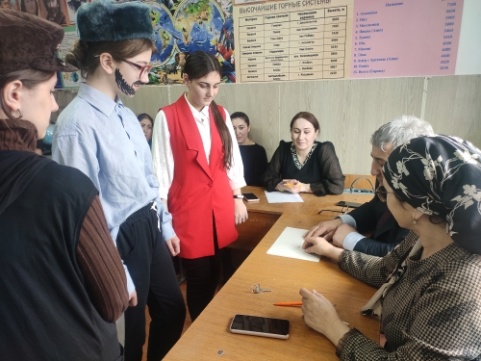 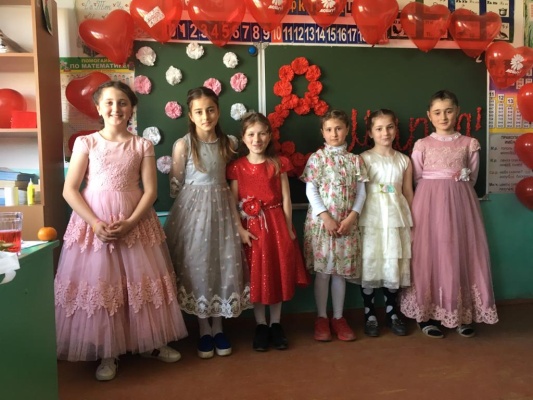 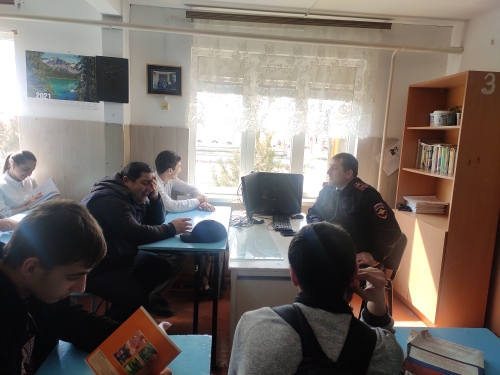 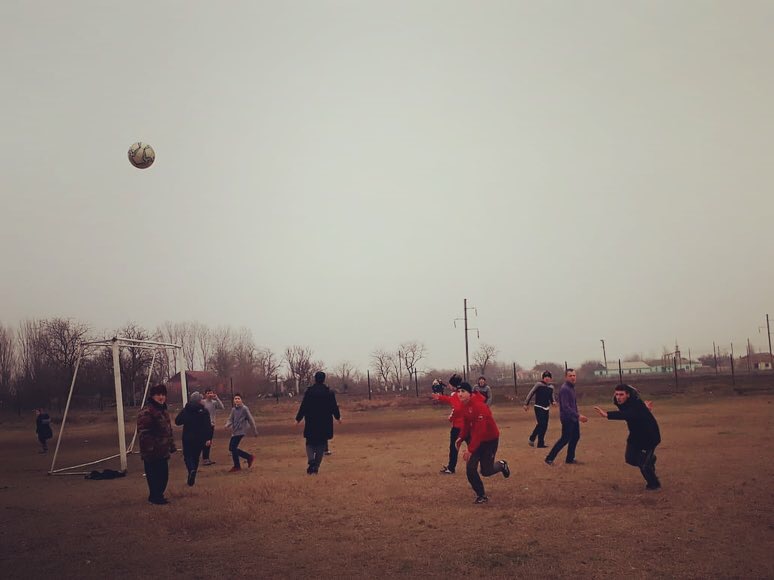 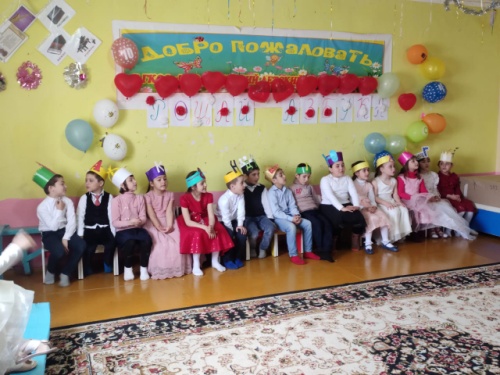 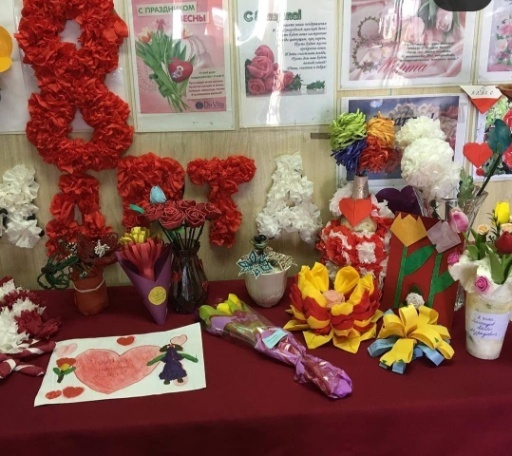 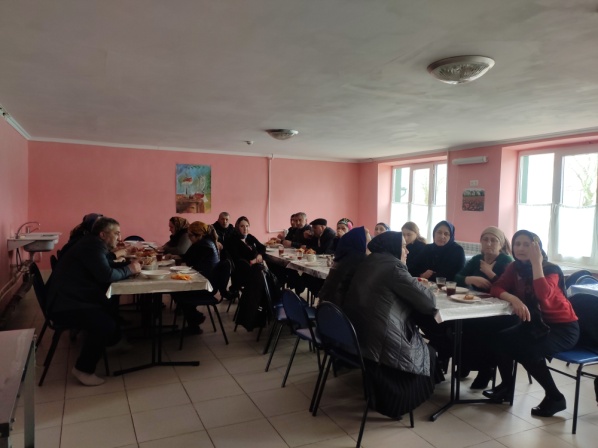 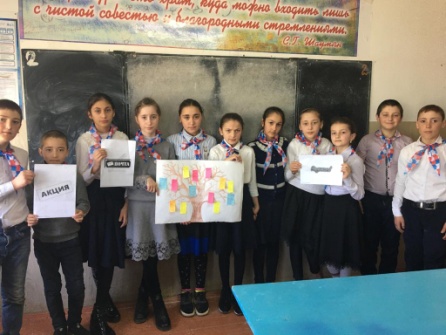 Внеклассные мероприятия, посвященные празднику «8 марта»С 4 по 6  марта 2021 года в ГКОУ РД «Караузекская СОШ»  в 1-7  классах были проведены  внеклассные мероприятия, посвященные  Международному  женскому  дню.На мероприятиях присутствовали учителя начальных классов, зам. по ВР – Нажмудинова З.А., и.о.Зам по УВР – Джаватханова П.С. Учащиеся пели песни, провели  интересные игры, также подарили  самодельные открытки своим  мамам.Мероприятия подготовлены классные руководители – Идрисова А.Ж., Пахрудинова А.М., Джамалудинова М.Д., Исаева Ш.М. , Магомедова Н.М, Магомедова Р.А., Дибирова П.А. 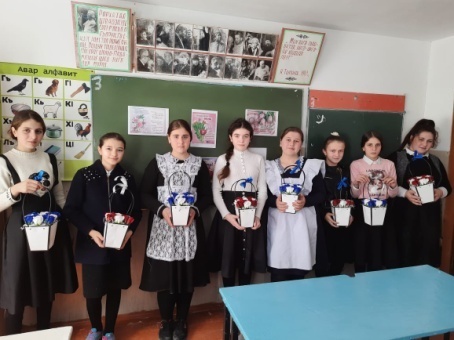 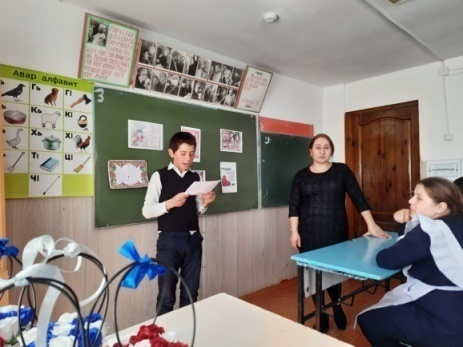 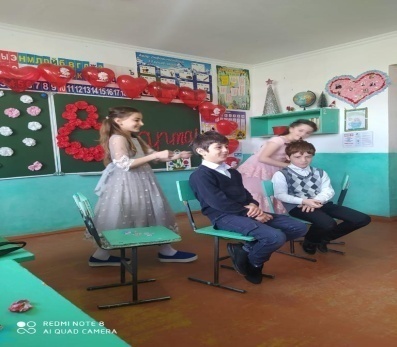 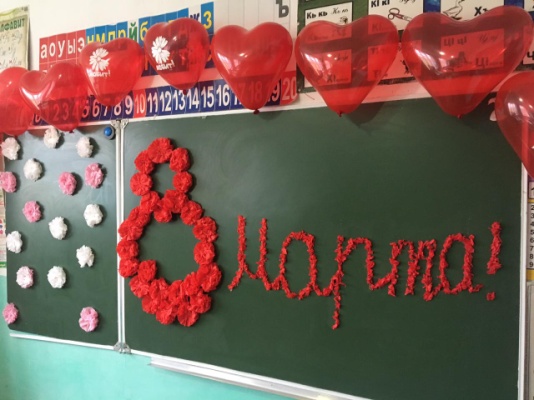 Международный женский праздник5 марта 2020 года в ГКОУ РД «Караузекская СОШ» в пришкольном интернате мужской коллектив организовал для женщин  педагогического и технического персонала праздничный стол. Были вручены подарки.Мероприятие прошло очень интересно.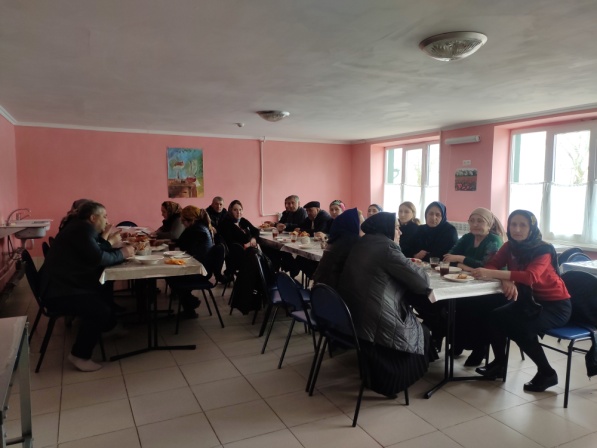 Конкурс «А ну-ка, девушки!»12 марта  2021 года в ГКОУ РД «Караузекская СОШ» был проведен праздничный концерт, посвященный 8 марта, в котором приняли участие учащиеся 8-11 классов.Были проведены разнообразные конкурсы: «Сама себе парикмахер», «Юмористическая мини сценка», «Юмористическая реклама», «Самая артистичная» и многие другие.Был определен состав жюри: Магомедова Р.Амр.,  Магомедова Н.М., Дибирова П.А., Хетурова А.М.Также, на мероприятии присутствовали директор школы Нажмудинов Д.Р., и.о.зам. по УВР – Джаватханова П.С., Зам.по ВВР – Нажмудинова З.А. и классные руководители. Конкурс прошел на высоком уровне, учащиеся приняли активное участие,  и было  очень интересно.По итогам праздника жюри определил победителей, команда девочек 11 класса заняла 1 место.Зам. по ВР  - Нажмудинова З.А. наградила победителей грамотами и поздравительной открыткой.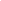 Такие конкурсы стали доброй традицией в стенах нашей школы.Праздник подготовила зам. по ВР – Нажмудинова З.А.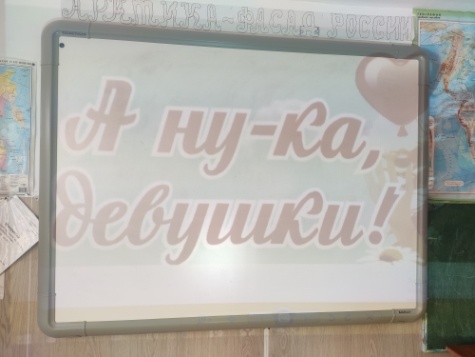 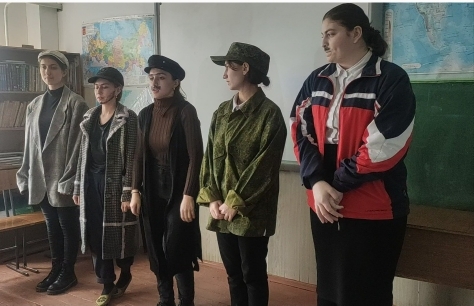 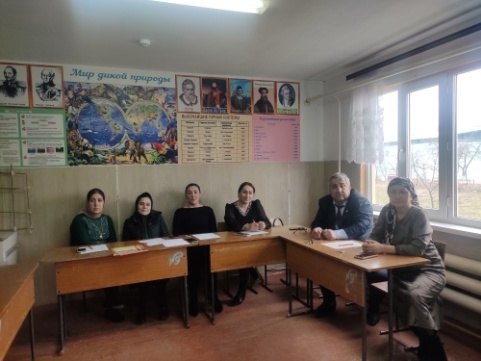 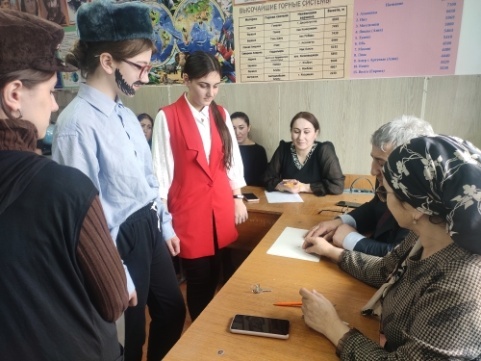 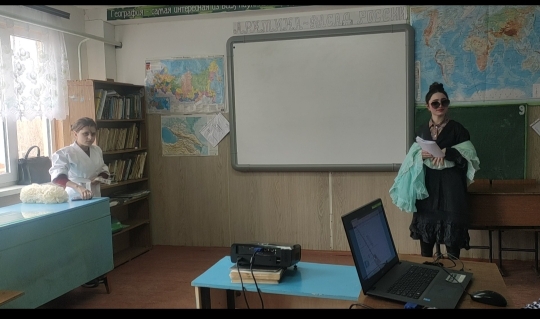 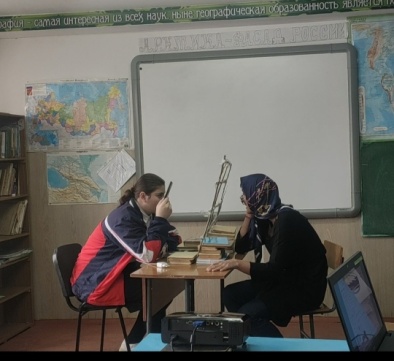 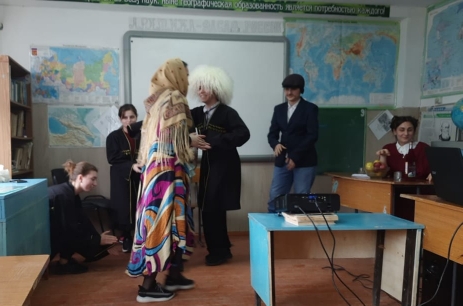 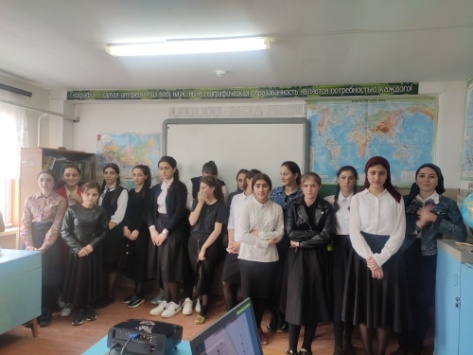 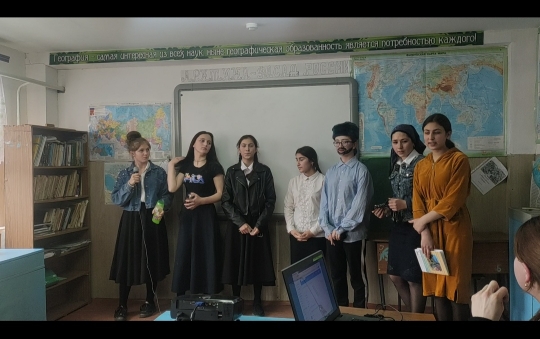 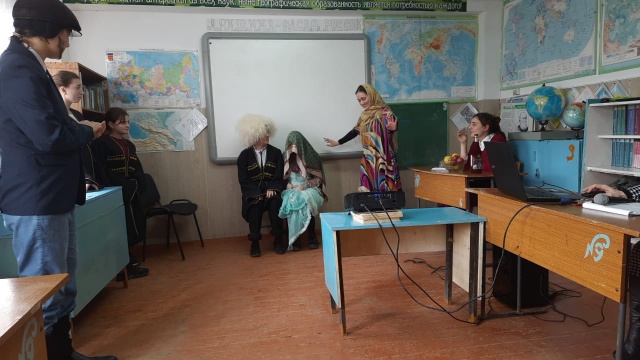 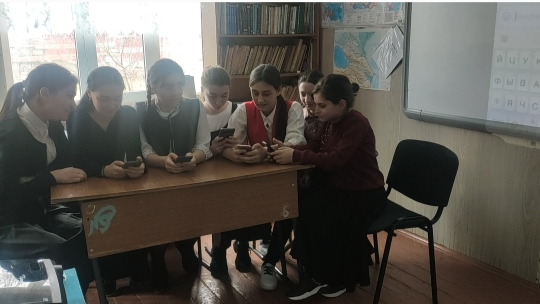 Антитеррористическая беседа на тему: «Проявляйте бдительность»	19 марта 2021г. в ГКОУ РД «Караузекская СОШ» старший инспектор по делам несовершеннолетних по Бабаюртовскому району Тажудинов А.И.  провел беседу на тему «Проявляйте бдительность»Цель: совершенствование у школьников знаний о терроризме; рассказать детям как не стать жертвой преступления, о правилах поведения при встрече с незнакомыми людьми или предметами. 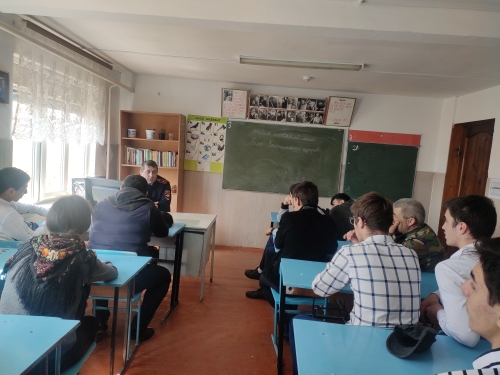 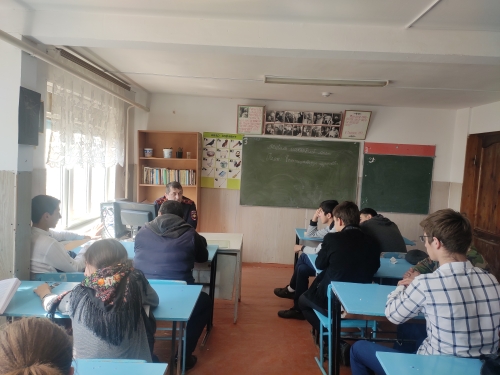 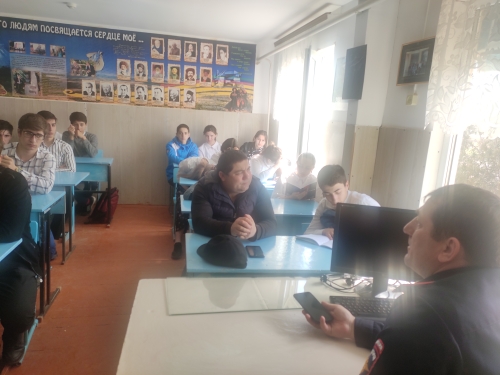 Акция "Почта радостиВ ГКОУ РД "Караузекская СОШ" состоялась акция "Почта радости", в которой приняли участие учащиеся 5 класса. Учащиеся написали пожелания своим одноклассникам и  учителям!!!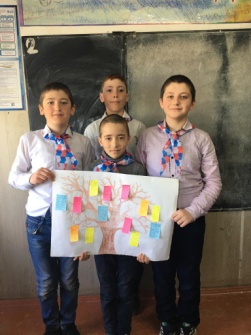 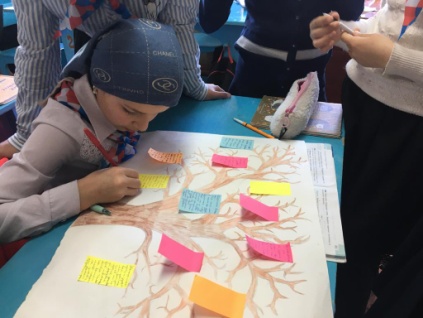 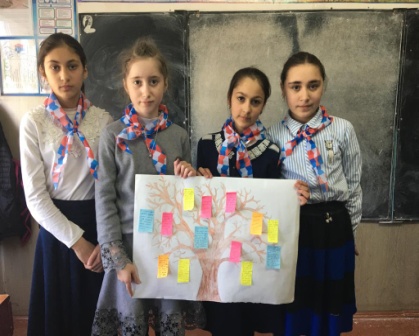 «Прощай, Азбука!»В 1 классе 17 марта 2021г. в ГКОУ РД «Караузекская СОШ», было проведено мероприятие «Прощай, Азбука!»На мероприятии присутствовали все учащиеся 1 класса, а также их родители. Учащиеся читали стихи, пели песни, показали несколько интересных сценок. Мероприятию также посетила королева «Азбука». Пахрудинова А.М. подготовила интересные задания для учащихся. 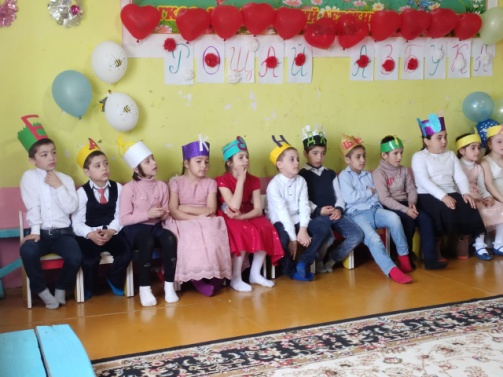 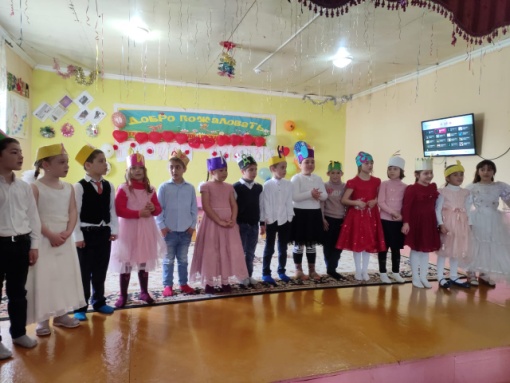 Конкурс "Творческой лаборатории" - "Паперкраф"В ГКОУ РД "Караузекская СОШ" был проведён конкурс "Творческой лаборатории" - "Паперкраф" ко дню 8 марта. В конкурсе приняли участие учащиеся 1-5 классов.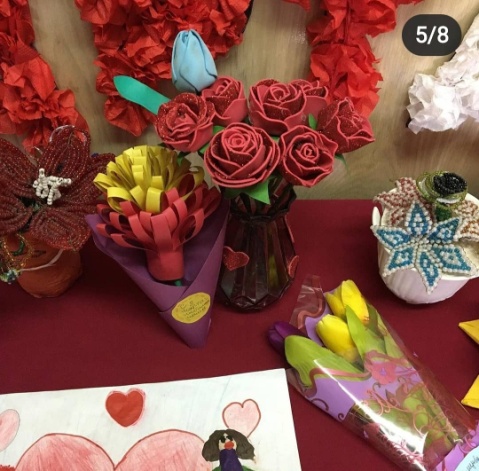 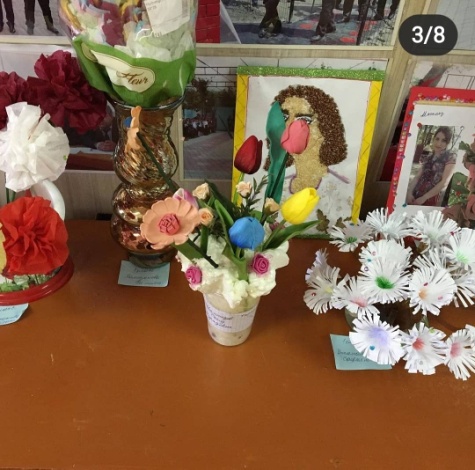 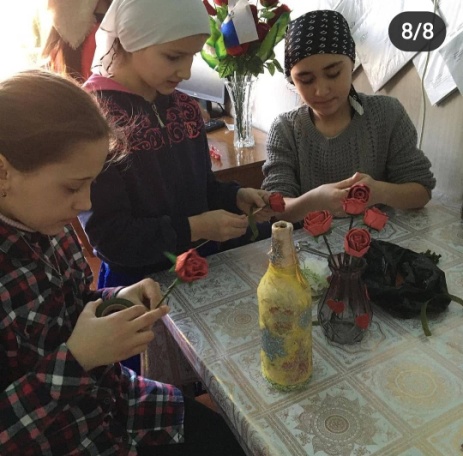 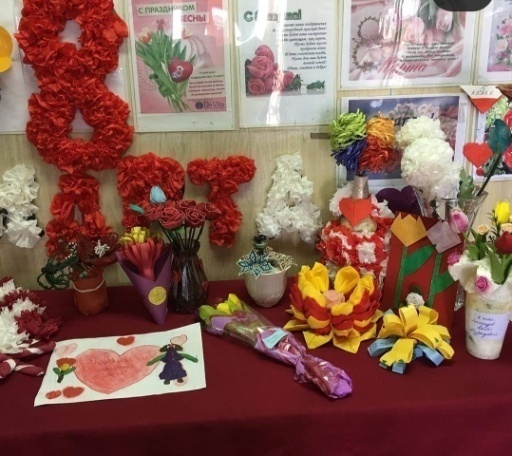 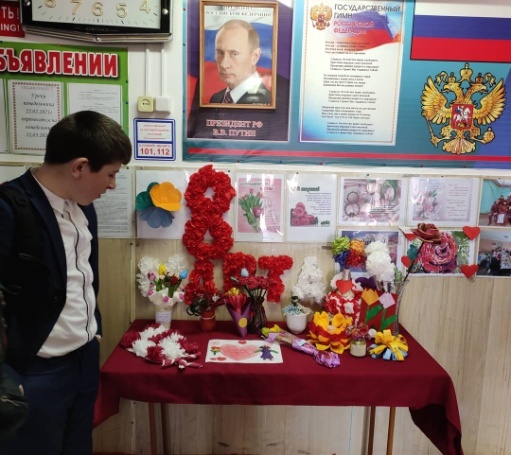 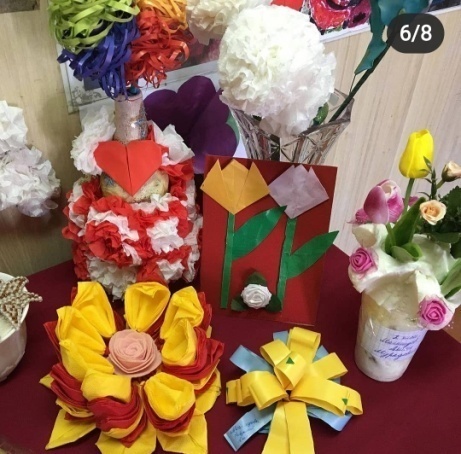 Электронная почта редактора газеты - NAZHMUDINOVA2018@BK.RU Главный редактор: Зам. директора по ВР Нажмудинова З.А. 